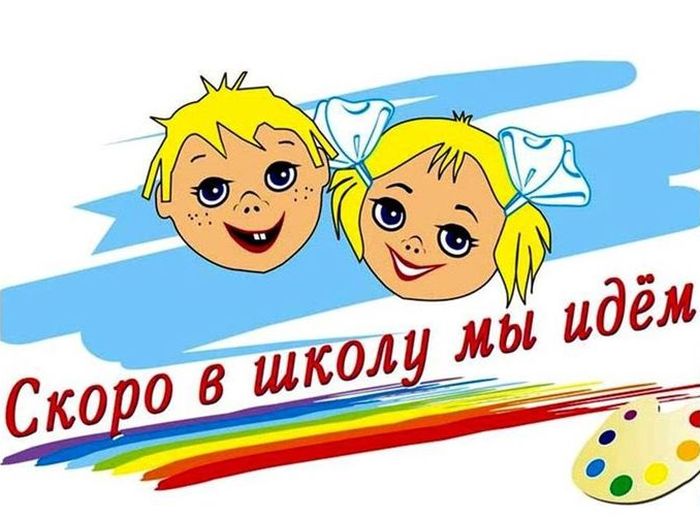 Психологическая готовность ребенка к школьному обучению.        Вашему ребенку седьмой год, значит, настало время подумать о школе. Остался полгода или последнее лето до школы, и именно это приносит родителям много тревог, связанных с предстоящим поступлением детей в первый класс, когда ваш ребенок будет носить гордое звание первоклассника.         И в связи с этим у родителей возникает масса волнений и переживаний: где и как подготовить ребенка к школе, нужно ли это, что ребенок должен знать и уметь перед школой, в шесть или семь лет отдать его в первый класс и так далее. Универсального ответа на эти вопросы нет – каждый ребенок индивидуален. Некоторые дети уже в шесть лет полностью готовы к школе, а с другими детьми в семь лет возникает много хлопот. Но одно можно сказать точно – готовить детей к школе обязательно нужно, потому что это станет отличным подспорьем в первом классе, поможет в обучении, значительно облегчит адаптационный период.
       Где готовят детей к школе?
На сегодняшний день у родителей имеется несколько вариантов относительно того, где можно подготовить ребенка к школе.        Во-первых, это детский сад, где ребенок учится выстраивать отношения в коллективе с взрослыми и сверстниками, получает знания, развивается. Здесь дети получают первые навыки самообслуживания, привыкают к порядку и дисциплине.
В детских садах, дети получают навыки счета, чтения, развивается мышление, память, внимание, усидчивость, любознательность, мелкая моторика и другие важные качества. Дети получают понятия нравственности, прививается любовь к труду.
      Но, конечно же, самую главную роль в подготовке детей к школе играют
родители. Во многом именно от вас зависит уровень развития ребенка, его
воспитанность. Но здесь главное – не перегибать палку. Некоторые родители чуть ли не с пеленок пытаются сделать из своего ребенка вундеркинда, удовлетворяя свои собственные амбиции и несбывшиеся мечты. Результат, страдает только ребенок.
Одно дело, если родители сами педагоги и знают, как правильно проводить обучение дошкольника, что он должен знать и уметь. Но нередко родители просто напичкивают малыша энциклопедическими знаниями, считая, что это главное для ребенка. А в итоге учителям приходится переучивать таких детей, потому что они элементарно не умеют держать в руке ручку. Нередко учителя сталкиваются и с другой крайностью, когда родители перестарались – ребенок при поступлении в школу уже умеет хорошо читать, считать, писать, то есть благодаря стараниям родителей им уже усвоена программа первого класса.        И что делать такому ребенку в первом классе?
Естественно, в таком случае ему будет неинтересно ходить в школу, и это вообще отобьет у него желание учиться.Когда говорят о готовности детей к обучению, имеют в виду три основных компонента:
1. физическая готовность,
2. педагогическая готовность,
3. психологическая готовность.
     Мы с вами поговорим о физической и психологической готовности.
1. Физическая готовность - это
- физическое созревание организма;
- устойчивость к нагрузкам;
- гибкость в адаптации к новому режиму.
Крепкое здоровье - это основа для будущих школьников. Долгое «сидение»
приводит к искривлению позвоночника, дефектам зрения. Перед школой обязательно проверьте здоровье ребенка. Плохо видящий или слышащий ребенок, у которого плохо дышит носик, будет с трудом осваивать школьную программу.
      Что включает в себя психологическая готовность к школе?
Это необходимый и достаточный уровень психического развития ребенка
(развитие памяти, мышления, внимания), для освоения школьной учебной программы в условиях обучения в группе сверстников.
Этот уровень позволяет прогнозировать успешность или неуспешности
обучения первоклассника.
Выделяют три критерия психологической готовности: интеллектуальная,
эмоционально-волевая, личностная готовность.
1. Интеллектуальная:
 умение выделить фигуру из фона;
 способность концентрировать внимание;
 устанавливать связи между явлениями и событиями;
 возможность логического запоминания;
 умение воспроизводить образец;
 наличие у ребенка кругозора, запаса конкретных знаний;
 аналитическое мышление (способность увидеть связь между явлениями,
умение воспроизводить образец);
 сформированность основных мыслительных операций (сравнение,
обобщение, классификация, выделение существенных признаков и др.);
 возможность логического и механического запоминания;
 развитие тонких движений руки и зрительно-моторной координации;
 овладение на слух разговорной речью и способность к пониманию и
применению символов;
 интерес к знаниям, процессу их получения за счет дополнительных усилий.
Для развития данного критерия очень полезно будет использовать
общеразвивающие упражнения, полезные для укрепления восприятия, памяти, внимания, тонкой моторики рук.
Восприятие (отражение объекта в целом, слуховое и зрительное):
- складывание разрезных картинок;- узнай предмет по контуру;
- составление узоров из геометрических фигур.
Память (запечатление, сохранение, воспроизведение информации):
- разучивайте стихи, скороговорки, сочиняйте сказки;
- просите повторять наизусть услышанный текст, пересказывать его своими
словами;
- запоминание различных предметов, их количество, взаиморасположение;
- обращайте внимание ребенка на детали окружающей обстановки;
- запоминание последовательности цифр (номер телефона).
Внимание:
- в статье газеты вычеркивать, подчеркивать определенные буквы в течение
2-х минут, главное без ошибок;
- запомнить предметы в течение 3-4 секунд и перечислить их;
- игры-лабиринты (проследить дорожку).
Мышление:
- сравнение двух почти одинаковых рисунков (найти различия);
- «четвертый лишний» (слова, картинки);
- «Чего не хватает?»
Тонкая моторика рук:
- лепка, рисование, игры с конструктором LEGO;
- разминать пальцами тесто, глину, губку;
- катать по очереди каждым пальцем мелкие бусинки, камешки, шарики;
- хлопать в ладоши тихо, громко, в разном темпе;
- нанизывать бусинки, пуговки на нитки;
- завязывать узлы на толстой и тонкой веревках;
- штриховать, рисовать, раскрашивать карандашом, мелом,
красками, ручкой (важно научить ребенка правильно держать
пишущий предмет);
- делать пальчиковую гимнастику;
- рисовать узоры по клеточкам в тетради;
- рассортировать крупу (горох, рис, гречка).
Подготовка руки ребенка к письму начинается задолго до прихода в школу. Захват погремушки, игры с пальчиками малыша, массаж кончиков пальцев, рисование каракуль, лепка и многое другое поможет ребенку научиться красиво писать, не испытывая при этом усталости и отрицательных эмоций.
Навык правильно держать пишущий предмет формируется к 4-м годам, а далее он закрепляется или переучивается, хотя это очень трудно (вдень не более 20 минут держание ручки).
Вас должно насторожить, если ребенок долго застегивает
пуговицы, не умеет завязывать шнурки, часто роняет что-либо из рук, вам
следует обратить внимание на сформированность навыка письма.
2. Эмоционально-волевая:
 ослабление импульсивных реакций;
 умение длительно выполнять не очень привлекательную работу;
 развитие произвольности поведения.
Произвольность - это способность действовать по собственной воле, возникает в период дошкольного детства и среди первоклассников еще много детей импульсивных, не умеющих управлять своим поведением. В классе, такие дети могут встать, побежать к окну. Конечно, это возрастное явление со временем проходит, однако в условиях коллективного обучения импульсивные дети нарушают его ход, отвлекая других детей и преподавателя.
Итак, формулируем произвольность – умение детей:
- сознательно подчинять свои действия правилу;
- ориентироваться на заданную систему требований;
- внимательно слушать говорящего, и точно выполнять задания, предлагаемые в
устной форме;
- самостоятельно выполнять требуемое задание по заданному образцу (Пр.:
написать страницу);
- доводить дело до конца.
Всему этому помогут игры, где есть ведущий и игрок и у каждого своя роль.
3. Личностная
 отношение к сверстникам (проявление коллективистской направленности –
умение успешно выполнять совместные действия);
 отношение к взрослому (учитель становится непререкаемым авторитетом)
 отношение к самому себе (адекватное отношение ребенка к своим
способностям, результатам работы, поведению, т.е. определенный уровень
развития самосознания и самооценки).
 способность принимать роль ученика;
 умение слушать, соблюдать дисциплину;
 умение выполнять указания учителя;
 определенный уровень развития мотивационной сферы – преобладание у
ребенка познавательного мотива над игровым (мотивационная готовность к
школе);
 определённый уровень развития произвольной сферы (волевая готовность к школьному обучению):
 умение сознательно подчинять свои действия правилу;
 умение внимательно слушать говорящего и точно выполнять задания;
 формирование «внутренней позиции школьника» принятие новой
социальной позиции – школьника;
 имеющего круг прав и обязанностей (положительная направленность ребенка на школу);
 определенный уровень развития эмоциональной сферы ребенка
(эмоциональная устойчивость);
Ребенок связан с окружающими его людьми взаимными правилами и
обязанностями:
- «для себя» - отстаивание правил;
- «для других» - выполнение обязанностей.
Сила той и другой потребности контролируется нормой поведения в данном
обществе.
И в этом помогут игры, где ребенок будет принимать роль игрока, ведущего, учиться слушать и выполнять условия игры, выражать свои мысли.
    За основу готовности к школе, т.о., принимается некоторый необходимый
уровень развития ребенка, без которого он вообще не может успешно учиться в школе.     Любой ли ребенок может пойти в школу и успешно в ней учиться?
Очевидно, что это не так. Дело в том, что путь развития каждого ребенка
индивидуален. Кто-то начинает раньше других ходить, но затем долго не
говорит, кто-то, наоборот, не умеет улыбаться, но зато начинает говорить
целыми фразами, да еще и запоминает буквы. Поэтому к школьному
возрасту, дети приходят с разным багажом опыта – знаниями, умениями,
навыками, привычками. Впоследствии каждый научиться читать, писать,
но к моменту поступления в школу важнее иметь способность воспринимать и усваивать новый материал, т.е. способность ребенка к обучению. А мы стремимся научить их читать, писать, считать, но не это важно.
Помните, что все мы – ученики в школе жизни. Ребенок не рождается
первоклассником, готовность к школе – это комплекс способностей, поддающихся упражнению. Упражнения, задания, игры, выбранные вами для развития ребенка, легко и весело можно выполнить с любым членом семьи.
     В заключении хочется сказать: как бы ни продвигались объективные успехи вашего ребенка, старайтесь создавать здоровый настрой перед школой, при котором он бы стремился к знаниям. Не боялся плохих отметок и был уверен в том, что, отличник или двоечник, он все равно для вас самый любимый! Но необходимо смотреть и воспринимать свое чадо не слепо, а
реально.
                  Цель у нас с Вами одна - благополучие наших детей!